Сегодня,15 декабря 2022 года в библиотеке Костанайского гуманитарного колледжа прошла интеллектуальная игра "Что? Где? Когда?", посвященная Дню независимости Республики Казахстан. В игре приняли участие группы 1 НОБ-13 и 1ДВ-33. На игровом поле расположились 10 конвертов с вопросами об истоках независимости нашего государства, исторических личностях , художественных произведениях, раскрывающих важность этого события. Мероприятие проходило в рамках реализации Концепции "Читающий колледж".  https://www.instagram.com/p/CmL19TWNKyo/?igshid=MDJmNzVkMjY=  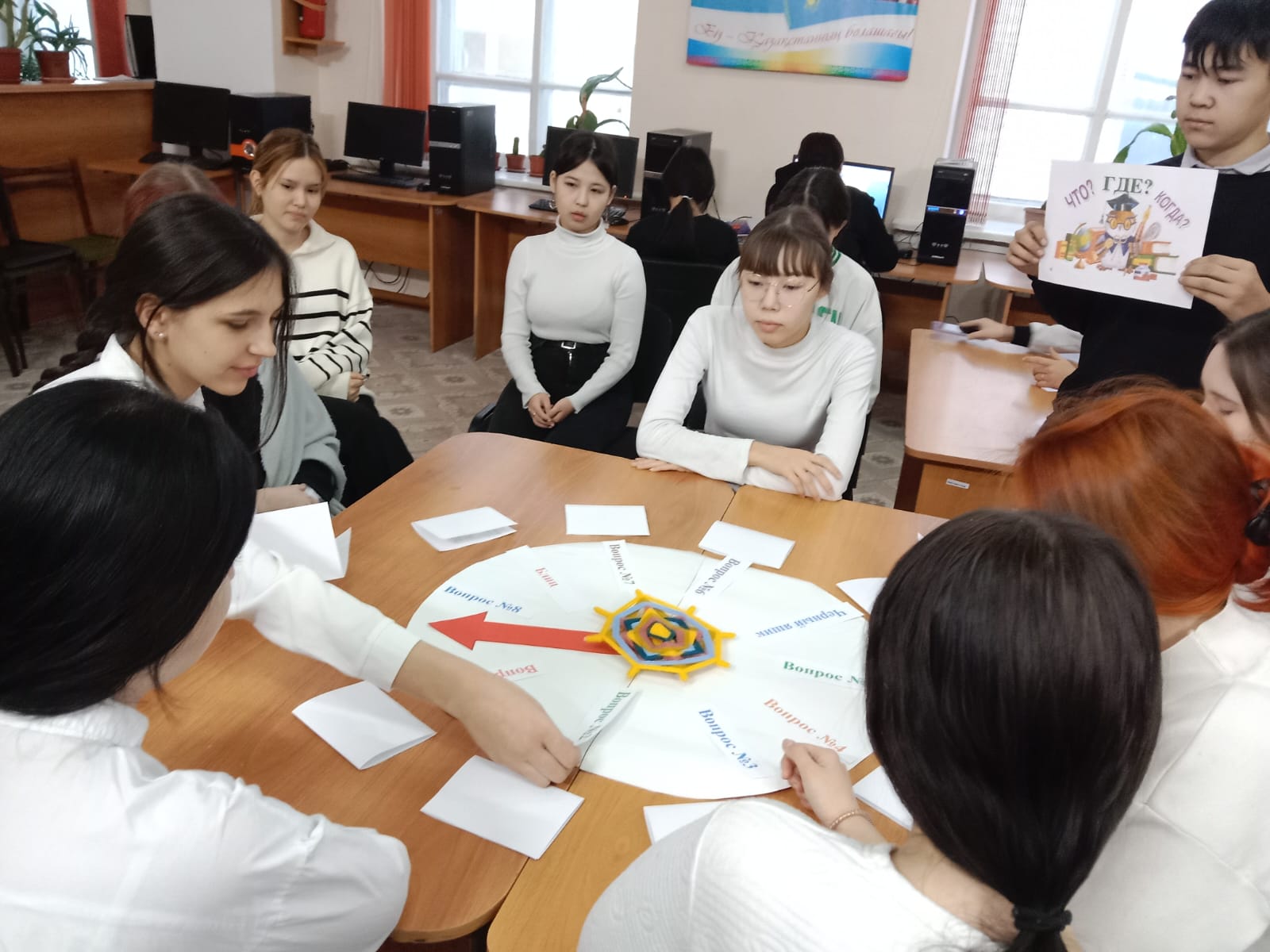 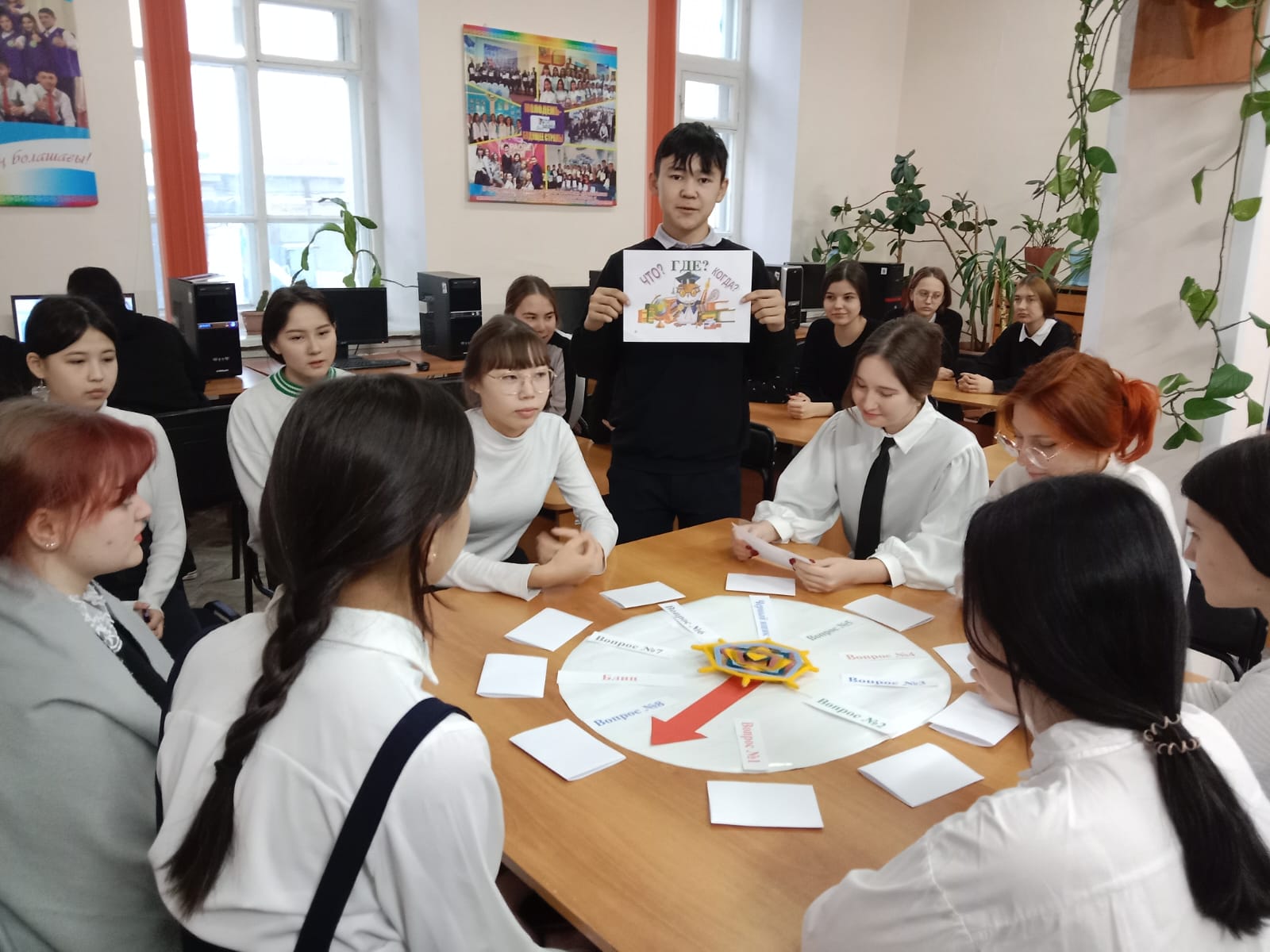 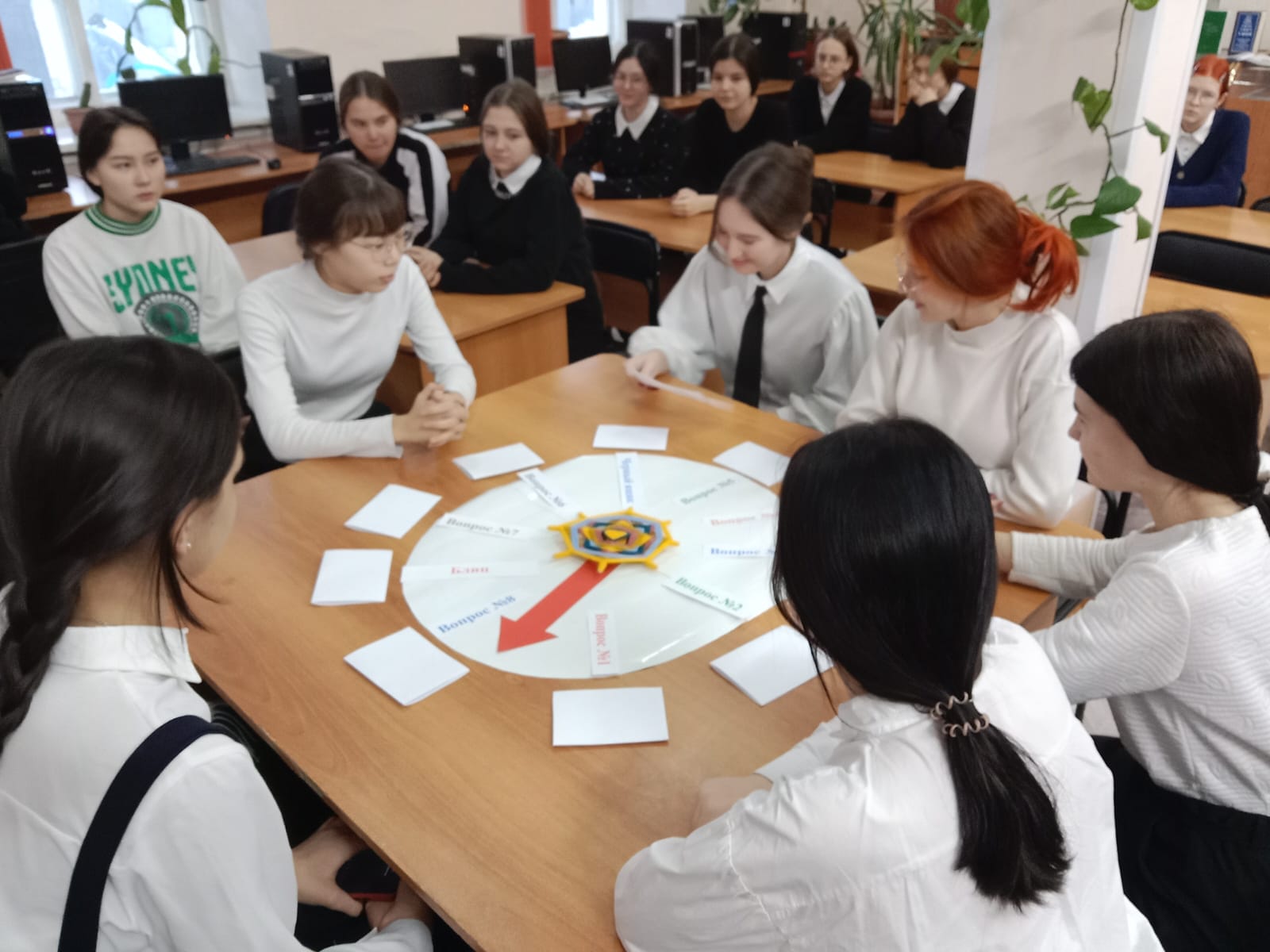 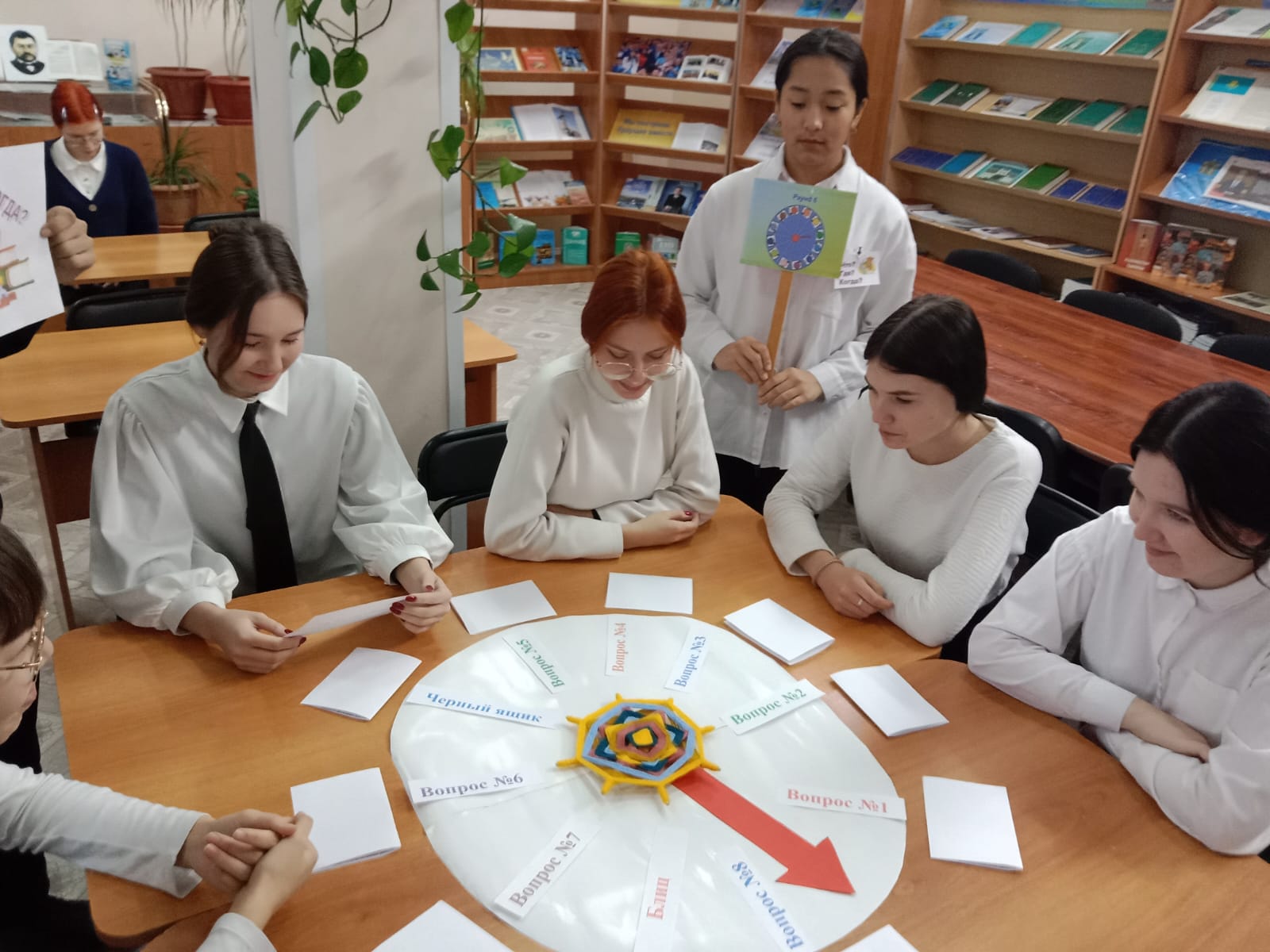 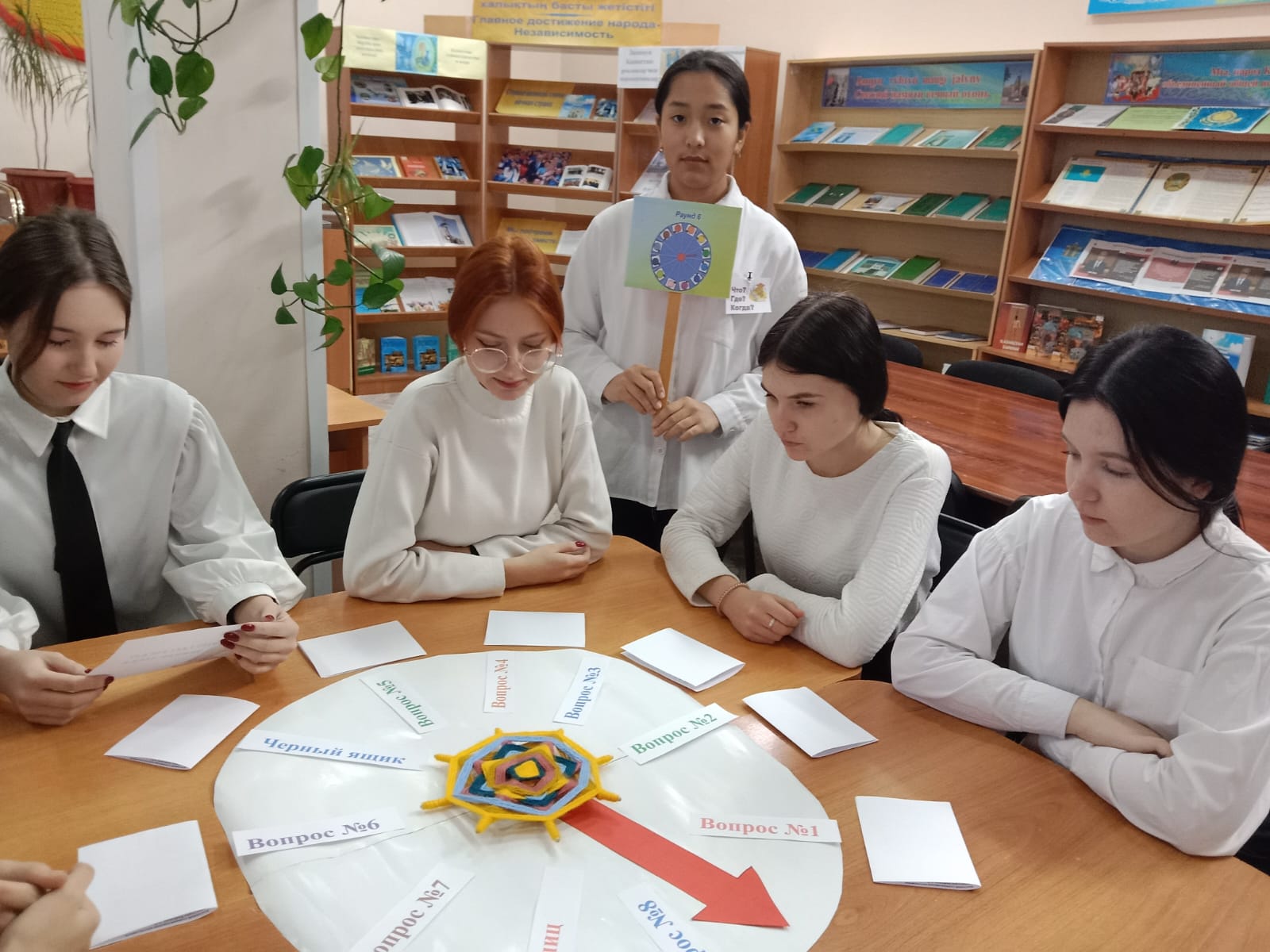 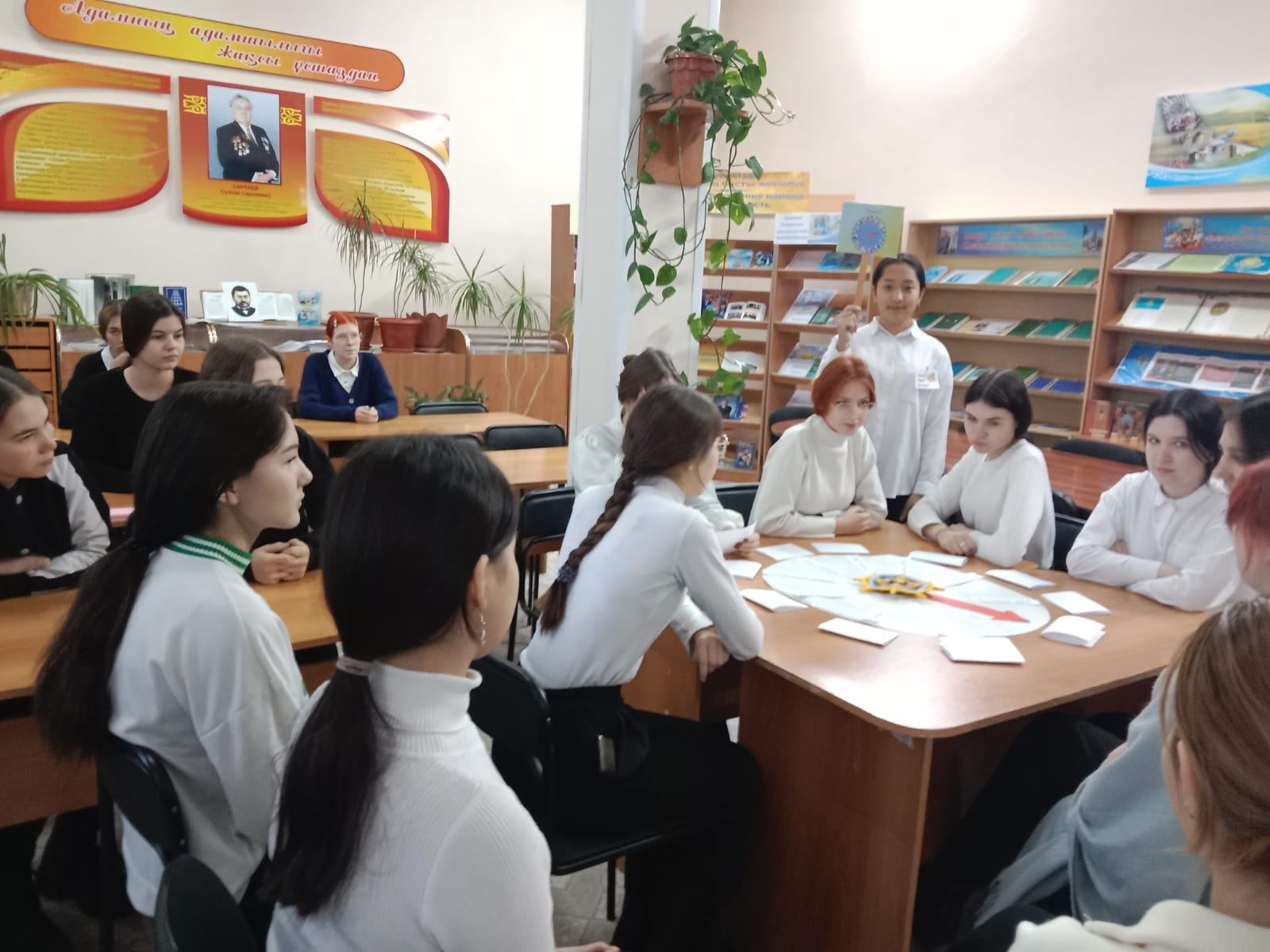 